Skylark Music School Registration Form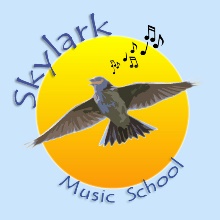 www.skylarkmusicschool.weebly.comHelen Williams, 1 Radnor Close, Oswaldtwistle, BB5 4NT | 07739322247 | skylarkmusicschool@gmail.comStudent details:Full name: _____________________________________________________________________________________________________Date of birth: ____________________________________________________________Address: _______________________________________________________________________________________________________________________________________________________________________________________________________________________________________________________Mobile phone number to be first contact: ______________________________________________________________Additional phone numbers (home/work/partner): _____________________________________________________________________________________________________________________________________________________________________________________________________Email address: _______________________________________________________________________________________________________________Name of parent/carer (if student is 18 or under): _______________________________________________________________________Emergency contact:In an emergency, if phone numbers provided above cannot be reached please contact: Name:______________________________________________  Relationship to pupil: ______________________________________________Emergency contact phone number: _________________________________________________________________Medical conditions/Special Educational Needs:Please list here any medical conditions or specific needs that I need to be aware of.  Any medications that a student may need to access unexpectedly during a lesson should be brought along (e.g. inhalers, epi-pen).  If not applicable please leave blank.Details: _______________________________________________________________________________________________________________________________________________________________________________________________________________________________________________________Finally:After completing this registration form, you will also be required to read, complete and sign (for yourself or on behalf of your child) our Terms and Conditions form.  This contains details of our key policies and procedures for payment, cancellation and use of images.  This must then be returned to me by the start of the first lesson block.  In keeping with the most recent updates to legislation you are also required to read and understand the contents our Privacy Document and sign to acknowledge this.  You will be given copies of your documents, but, should you need to update your personal details or re-place a lost copy, all key documents are available to download in the ‘Docs’ section of our website.  Thank you for your co-operation.